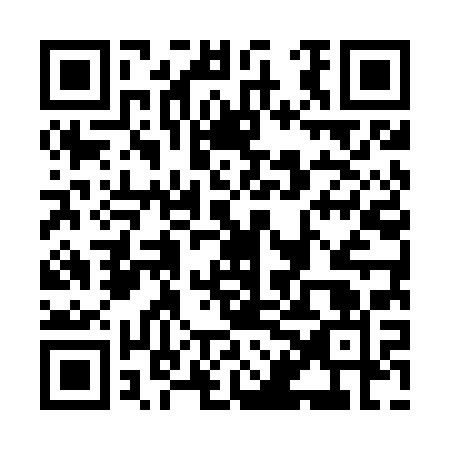 Ramadan times for Bivolare, BulgariaMon 11 Mar 2024 - Wed 10 Apr 2024High Latitude Method: Angle Based RulePrayer Calculation Method: Muslim World LeagueAsar Calculation Method: HanafiPrayer times provided by https://www.salahtimes.comDateDayFajrSuhurSunriseDhuhrAsrIftarMaghribIsha11Mon5:055:056:4112:324:366:246:247:5312Tue5:045:046:3912:314:376:256:257:5413Wed5:025:026:3712:314:386:266:267:5614Thu5:005:006:3512:314:396:276:277:5715Fri4:584:586:3312:314:406:286:287:5816Sat4:564:566:3212:304:416:306:308:0017Sun4:544:546:3012:304:426:316:318:0118Mon4:524:526:2812:304:436:326:328:0219Tue4:504:506:2612:294:446:336:338:0420Wed4:484:486:2512:294:446:346:348:0521Thu4:464:466:2312:294:456:366:368:0622Fri4:444:446:2112:294:466:376:378:0823Sat4:424:426:1912:284:476:386:388:0924Sun4:404:406:1712:284:486:396:398:1025Mon4:384:386:1612:284:496:406:408:1226Tue4:364:366:1412:274:506:426:428:1327Wed4:344:346:1212:274:516:436:438:1528Thu4:324:326:1012:274:526:446:448:1629Fri4:304:306:0812:264:526:456:458:1730Sat4:284:286:0712:264:536:466:468:1931Sun5:265:267:051:265:547:487:489:201Mon5:245:247:031:265:557:497:499:222Tue5:225:227:011:255:567:507:509:233Wed5:205:206:591:255:577:517:519:254Thu5:185:186:581:255:577:527:529:265Fri5:165:166:561:245:587:547:549:286Sat5:145:146:541:245:597:557:559:297Sun5:125:126:521:246:007:567:569:318Mon5:105:106:511:246:017:577:579:329Tue5:085:086:491:236:017:587:589:3410Wed5:055:056:471:236:027:597:599:35